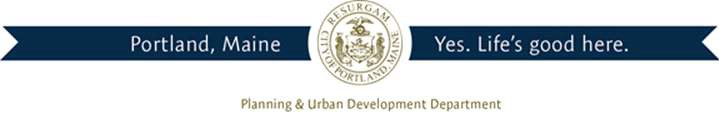 Director of Planning and Urban DevelopmentJeff LevineMay 1, 2015HAWKINS KATHLEEN M190 COYLE ST PORTLAND, ME 04103Inspection Services, DirectorTammy M. MunsonCBL: 124 G021001Located at: 190 COYLE STCertified Mail 7010 1870 0002 8136 7698Dear Ms. Hawkins,An evaluation of the above-referenced property on 04/30/2015 shows that the structure fails to comply with Chapter 6.Article V. of the Code of Ordinances of the City of Portland, The Housing Code. Attached is a list of the violations.This is a notice of violation pursuant to Section 6-118 of the Code. All referenced violations shall be corrected within 30 days of the date of this notice. A re-inspection of the premises will occuron 06/01/2015 at which time compliance will be required. Failure to comply will result in this officereferring the matter to the City of Portland Corporation Counsel for legal action and possible civil penalties, as provided for in Section 1-15 of the Code.This constitutes an appealable decision pursuant to Section 6-127 of the Code.Please feel free to contact me if you wish to discuss the matter or have any questions.Please be advised that the Portland City Council has amended the Building regulations to include a $150.00 re-inspection fee. Based on this violation and the history of past violations and you lack of cooperation, a $150 fee has been assessed for this inspection and any future inspections will be assessed the same fee. Sincerely,Chuck FagoneCode Enforcement Officer(207) 874-8789